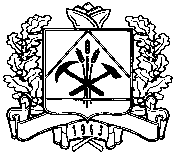 ДЕПАРТАМЕНТ ПО ЧРЕЗВЫЧАЙНЫМ СИТУАЦИЯМ КЕМЕРОВСКОЙ ОБЛАСТИПРИКАЗот 31 декабря 2019 г.   № 71г. КемеровоОб утверждении карты рисков нарушения антимонопольного законодательства (комплаенс-рисков) и плана мероприятий («дорожная карта») по снижению рисков нарушения антимонопольного законодательства в департаменте по чрезвычайным ситуациям Кемеровской области на 2020 годВ соответствии с приказом департамента по чрезвычайным ситуациям Кемеровской области от 30.04.2019 №23 «Об организации системы внутреннего обеспечения соответствия требованиям антимонопольного законодательства Российской Федерации в департаменте по чрезвычайным ситуациям Кемеровской области»,приказываю:Утвердить карту рисков нарушения антимонопольного законодательства (комплаенс-рисков) в департаменте по чрезвычайным ситуациям Кемеровской области согласно Приложению №1.2. Утвердить план мероприятий («дородная карта») по снижению рисков нарушения антимонопольного законодательства в департаменте по чрезвычайным ситуациям Кемеровской области согласно Приложению №2.3.  Главному консультанту отдела защиты Ю.М. Мазину обеспечить размещение настоящего приказа на официальном сайте департамента по чрезвычайным ситуациям Кемеровской области.4. Контроль за исполнением настоящего приказа оставляю за собой.Начальник департамента			                            К.Ю. Стефанский								         Приложение №1к приказу департамента по чрезвычайным 								 ситуациям Кемеровской области 								           от «31» декабря 2019 № 71Карта рисков нарушения антимонопольного законодательства (комплаенс-рисков) в департаменте по чрезвычайным ситуациям Кемеровской областиПлан мероприятий («дорожная карта»)По снижению рисков нарушения антимонопольного законодательства в департаменте по чрезвычайным ситуациям Кемеровской области на 2020 годГодВыявленные рискиУровень рискаОписание рисковПричины возникновения рисковМероприятия по минимизации и устранению рисков2020Нарушение антимонопольного законодательства при разработке и утверждении нормативных правовых актов департамента по чрезвычайным ситуациям Кемеровской областинезначительныйРазработка и утверждение нормативных правовых актов департамента по чрезвычайным ситуациям Кемеровской области, влекущее нарушение антимонопольного законодательстваНедостаточный уровень внутреннего контроля.Недостаточный уровень правовой экспертизы проектов нормативных актов.Непроведение оценки регулирующего воздействия проектов нормативных правовых актов.Проведение анализа ранее допущенных нарушений.Совершенствование системы внутреннего контроля, повышение уровня контроля со стороны руководства.Выработка механизмов обеспечения единой практики принятия решений.Анализ проектов нормативных правовых актов департамента по чрезвычайным ситуациям Кемеровской области на соответствии требованиям антимонопольного законодательства, исключение из проектов нормативных правовых актов положений, влекущие нарушение антимонопольного законодательства.Изучение нормативных правовых актов, судебной практики в области антимонопольного законодательства.6. Повышение уровня правовой экспертизы и оценки регулирующего воздействия проектов нормативных правовых актов.7. Повышение уровня компетенции сотрудников департамента по чрезвычайным ситуациям Кемеровской области.2020Нарушение при осуществлении закупок товаров, работ, услуг для государственных нужд департамента по чрезвычайным ситуациям Кемеровской областинезначительныйНарушение при осуществлении закупок товаров, работ, услуг для государственных нужд департамента по чрезвычайным ситуациям Кемеровской области, повлекшие нарушение антимонопольного законодательства в результате включения  в описание объекта закупки требований и указаний в отношении товарных знаков, знаков обслуживания, фирменных наименований, полезных моделей промышленных образцов, наименование страны происхождения товара, требований к товарам, информации, работам, услугам при условии, что такие требования или указания влекут за собой ограничение количества участников закупки. Недостаточный уровень информированности ответственных специалистов, осуществляющих подготовку документации.Недостаточная подготовка к проведению закупки вследствие высокой нагрузки ответственных специалистов.Отсутствие достаточной квалификации сотрудниковНедостаточный уровень внутреннего контроля.Непринятие мер по исключению конфликта интересов.Проведение анализа ранее допущенных нарушений.Совершенствование системы внутреннего контроля, повышение уровня контроля со стороны руководства.Усиление контроля за подготовкой документации на стадии согласования руководством.Правовая экспертиза конкурсной документации.Изучение нормативных правовых актов и мониторинг изменений законодательства, правоприменительной практики в сфере закупок товаров, работ, услуг для государственных нужд.Повышение уровня компетенции ответственных специалистов в части заключения договоров (контрактов), проведения государственных закупок, в части антимонопольного законодательства.Принятие мер по исключению конфликта интересов.2020Нарушение антимонопольного законодательства во время публичных заявлений, в официальных письмах должностных лицнезначительныйПубличные заявления, официальные письма должностных лиц, создающие необоснованные конкурентные преимущества на рынке одному их хозяйствующих субъектов. Недостаточный уровень внутреннего контроля.Недостаточный уровень знаний.Непринятие мер по исключению конфликта интересов.1. Проведение анализа ранее допущенных нарушений.Совершенствование системы внутреннего контроля, повышение уровня контроля со стороны руководства.Выработка механизмов обеспечения единой практики принятия решений.Повышение ответственности сотрудников в части антимонопольного законодательства.5. Повышение уровня контроля со стороны руководства.6. Принятие мер по исключению конфликта интересов.Приложение №2к приказу департамента по чрезвычайным ситуациям Кемеровской областиот «31» декабря 2019 № 71Риск нарушения антимонопольного законодательства (комплаенс-риск)Мероприятия по минимизации и устранению рисковПредложенные действияНеобходимые ресурсыРаспределение ответственности и полномочийКалендарный план выполнения работНарушение антимонопольного законодательства при разработке и утверждении нормативных правовых актов департамента по чрезвычайным ситуациям Кемеровской области1.Проведение анализа ранее допущенных нарушений.2.Совершенствование системы внутреннего контроля, повышение уровня контроля со стороны руководства.3.Выработка механизмов обеспечения единой практики принятия решений.4.Анализ проектов нормативных правовых актов департамента по чрезвычайным ситуациям Кемеровской области на соответствии требованиям антимонопольного законодательства, исключение из проектов нормативных правовых актов положений, влекущие нарушение антимонопольного законодательства.5.Изучение нормативных правовых актов, судебной практики в области антимонопольного законодательства.6.Повышение уровня правовой экспертизы и оценки регулирующего воздействия проектов нормативных актов.7. Повышение уровня компетенции сотрудников департамента по чрезвычайным ситуациям Кемеровской области.1. Соблюдение требований действующего законодательства при осуществлении правовой экспертизы проектов нормативных правовых актов, 2. Исключение из проектов нормативных правовых актов положений, влекущих нарушение антимонопольного законодательства;3. Проведение процедуры оценки регулирующего воздействия проектов нормативных правовых актов, затрагивающих вопросы осуществления предпринимательской и инвестиционной деятельности, в целях выявлений положений, необоснованно затрудняющих осуществление предпринимательской и инвестиционной деятельности;4. Повышение уровня знаний и навыков ответственных специалистов;5. Осуществление текущего контроля со стороны руководителя, заместителя руководителя департамента по чрезвычайным ситуациям Кемеровской области за исполнением должностными лицами требований действующего законодательства по согласованию и принятию нормативных правовых актов.судебная практика; правовые экспертизы;юридические консультации;разъяснение полномочных органов; внутренний контроль;повышение квалификации специалистов.начальник департамента;все структурные подразделения департамента.постоянноНарушение при осуществлении закупок товаров, работ, услуг для государственных нужд департамента по чрезвычайным ситуациям Кемеровской области 1. Проведение анализа ранее допущенных нарушений.2.Совершенствование системы внутреннего контроля, повышение уровня контроля со стороны руководства.3.Усиление контроля за подготовкой документации на стадии согласования руководством.4. Правовая экспертиза конкурсной документации.5. Изучение нормативных правовых актов и мониторинг изменений законодательства, правоприменительной практики в сфере закупок товаров, работ, услуг для государственных нужд.6. Повышение уровня компетенции ответственных специалистов в части заключения договоров (контрактов), проведения государственных закупок, в части антимонопольного законодательства.7. Принятие мер по исключению конфликта интересов.1. Соблюдение требований действующего законодательства при осуществлении закупок, товаров, услуг для государственных нужд, заключение договоров (контрактов).2. Повышение уровня знаний и навыков специалистов в сфере проведения государственных закупок, заключение договоров (контрактов).3. Взаимодействие при осуществлении закупок между сотрудниками участвующими в проведении государственных закупок, заключение договоров на постоянной основе.4. Осуществление текущего контроля со стороны руководителя, заместителя руководителя департамента по чрезвычайным ситуациям Кемеровской области за соблюдением и исполнением специалистами требований действующего законодательства при осуществлении государственных закупок.5. Изучение ответственными сотрудниками требований антимонопольного законодательствасудебная практика;правовые экспертизы;юридические консультации;разъяснение полномочных органов;внутренний контроль;повышение квалификации специалистов. начальник департамента;все структурные подразделения департаментапостоянноНарушения антимонопольного законодательства во время публичных заявлений, в официальных письмах должностных лиц1. Проведение анализа ранее допущенных нарушений.2.Совершенствование системы внутреннего контроля, повышение уровня контроля со стороны руководства.3. Выработка механизмов обеспечения единой практики принятия решений.4. Повышение ответственности сотрудников в части антимонопольного законодательства.5. Повышение уровня контроля со стороны руководства.6. Принятие мер по исключению конфликта интересов.1. Соблюдение установленных правил публичных выступлений и предоставление служебной информации;2. Повышение уровня знаний и навыков ответственных специалистов;3. Изучение сотрудниками департамента требований антимонопольного законодательства.судебная практика;правовые экспертизы;юридические консультации;разъяснение полномочных органов;внутренний контроль;повышение квалификации специалистов.начальник департамента;все структурные подразделения департамента.постоянно